Universidade Federal de Rondônia– UNIR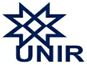 Programa Institucional de Bolsa de Iniciação a Docência – PIBIDEscola Estadual Major GuapindaiaCoordenadora do PIBID/QUÍMICA.  Sheila Supervisora: Prof.ª: Veronica GonçalvesBolsista: Kaio Pires Gonçalves e Edilene  Estequiometria(balanceamento)      Por meio do projeto do Programa Institucional de Bolsa de Iniciação à Docência, vinculado com a Universidade Federal de Rondônia, foi possível realizar uma aula presencial na escola Major Guapindaia. Nos dias 02 e 06 de setembro, realizou-se uma aula de balanceamento estequiométricos, pois uma vez que observou-se a deficiência dos alunos com o conteúdo e muitos destes problemas estão relacionados à dificuldade em balancear determinada reação química.  Esta aula foi realizada com algumas turmas do 1° ano do ensino médio da escola, onde foram oferecidos macetes e técnicas para balancear determinada reação, como também, foram realizados inúmeros exercícios relacionados ao tema. Os bolsistas juntamente com a supervisora do PIBID, participaram do planejamento e aplicação da aula.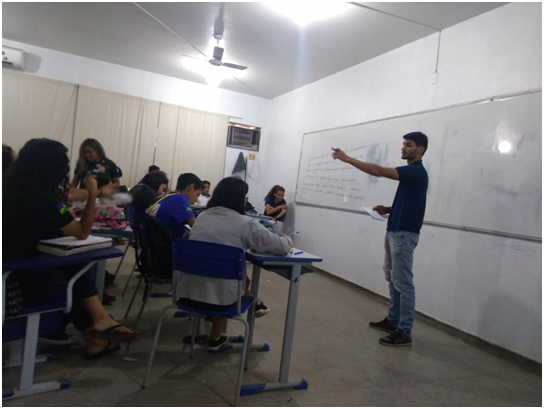 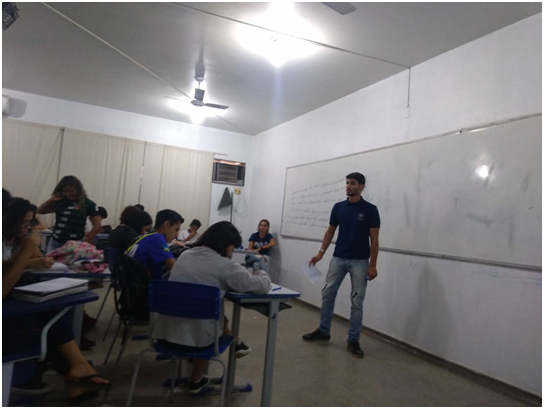 